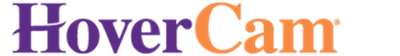 Contact:Andrew MorganProduct Marketing ManagerAndrew@thehovercam.com United States ITC Issues Consent Order in HoverCam Patent Protection CaseA consent order has been issued and agreed upon by Adesso, Inc. to cease importing and selling in the United States after patent infringement detected San Diego, CA – August 23rd, 2016 – HoverCam, a market leader and innovator in the education technology market and DBA of Pathway Innovations and Technologies, Inc., is pleased to announce that the United States International Trade Commission has issued a Consent Order to protect and enforce their document camera design patents.  As of November 24th, 2015, Adesso, Inc. (“Adesso”) agreed to cease importing into the United States and stop selling already importeddocument cameras and software infringe two of Pathway’s design patents: U.S. Patent No. D647,906 and U.S. Patent No. D674,389.  Previously, the ITC had commenced an investigation against Adesso based on a complaint by Pathway alleging that Adesso was infringing two of Pathway’s design patents.  This Consent Order, willingly entered into by Adesso, represents a significant victory for Pathway in its ongoing campaign to protect and enforce its extensive and expanding intellectual property rights.About HoverCam:www.thehovercam.comHoverCam, headquartered in San Diego, CA, is an innovative technology leader in the education market.  Their streamlined operations produce market-changing products to keep learning environments engaging and interactive.  With integration in over 200,000 classrooms, HoverCam is focused on creating the digital classroom of the future.